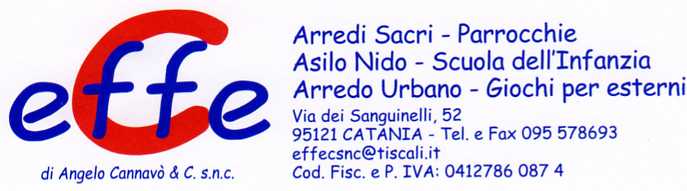 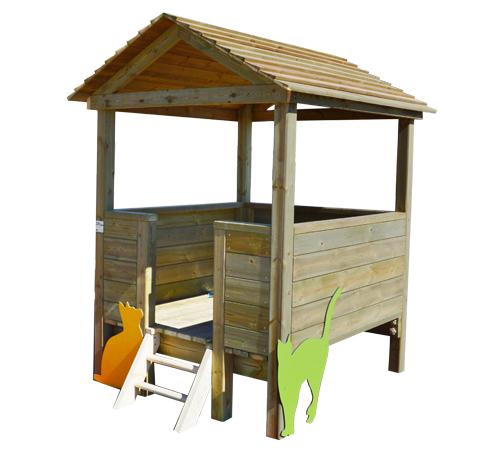 Descrizione:Casetta palafitta,interamente realizzata in pino nordico impregnato inautoclave (per restistere agli agenti atmosferici), sicompone di una pedana rialzata da terra, accessibiletramite una scaletta a pioli, sulla quale è posta unapanca.QUesta casetta tradizionale, si presta ottimamente perstimolare il gioco simbolico e multirelazionale.Decori in hpl all'esterno rendono il tutto simpatico edallegro.Dimensione: 160x150x230 (h) cmTipi di scuola: nido, maternaCategoria: Casette per parco giochi da esternoCodice: EP02204